Publicado en Madrid el 25/11/2021 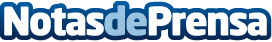 Smishing o pharming: las nuevas técnicas de los ciberdelincuentes para robar este Black FridayA las puertas de los grandes descuentos que llegan con el ya tradicional Black Friday,  S2 Grupo destaca que el phising, vishing, smishing, Social Media Phising y el pharming, son las técnicas de suplantación de identidad que más van a utilizar  los ciberdelincuentes en este periodo de ofertas. Expertos de la empresa de ciberseguridad han elaborado una guía de "buenas prácticas" para las compras online que  "es esencial para hacerlo de una forma segura"Datos de contacto:Luis Núñez667574131Nota de prensa publicada en: https://www.notasdeprensa.es/smishing-o-pharming-las-nuevas-tecnicas-de-los Categorias: Finanzas E-Commerce Ciberseguridad http://www.notasdeprensa.es